Сабақтың тақырыбы:  Зат есімнің жіктелуі. Сабақтың мақсаты:  Білімділік: оқушыларға зат есімнің жіктелуі жайлы түсінік беру; жекеше, көпше түрлерімен таныстыру; жіктік жалғауы жалғанған сөздің  баяндауыш қызметін  атқаратынын  ұғындыру. Дамытушылық: оқушылардың танымдық белсенділіктерін арттыру, қызығушылықтырын ояту, ойлау және сөйлеу қабілетін дамыту. Тәрбиелік: оқушыларды табандылыққа, іскерлікке, шығармашыл болуға   тәрбиелеу.Сабақтың түрі: сын тұрғысынан ойлау технологиясыПәнаралық байланыс:  әдебиеттік оқу, дүниетануСабақтың әдісі: ой шақыру, бес жолды өлең, эссе, ой толғаныс, ББҮ.Көрнекіліктер:  тапсырмалар, слайд.Техникалық құралдар: интержелілі тақтаСабақтың барысы: І. Ұйымдастыру кезеңі. Адамның күлкісі – әлемдегі ең ғажайып құбылыстардың бірі. Адам күлкінің көмегімен  таныса да, қоштаса да алады. Жымиыс біздің сезіміміздің сарасының ашылуына жол ашады.     Күлкі арқылы көңіл күйлеріңді білдіріліп көріңдер. Бір - біріне жымиыңдар, күлкілеріңді сыйлаңдар. Рахмет! Ендеше сабағымызды бастайық.ІІ. Үй тапсырмасы. Тапсырма: Сөйлемдерді оқы. Қарамен жазылған сөздердің түбірі мен жалғауларын тауып,  қай жақта, қай септікте тұрғанын айт.	Тұрмысымызға қажетті көмір мен мұнай өсімдік қалдықтарынан пайда болған. Өсімдіктер батпақты жерде тіршілігін жойып, су түбіне жинала берген.	Тұма – жер бетінің ойлау бөліктерінде жер астынан шығатын бұлақ.Қызығушылығын ояту.  Ой шақыру.                                            Ребус шешу                                                      ,,,,                                                      	     ,         ЕУ	   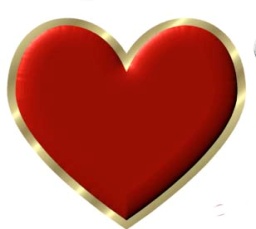 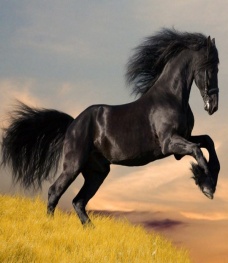 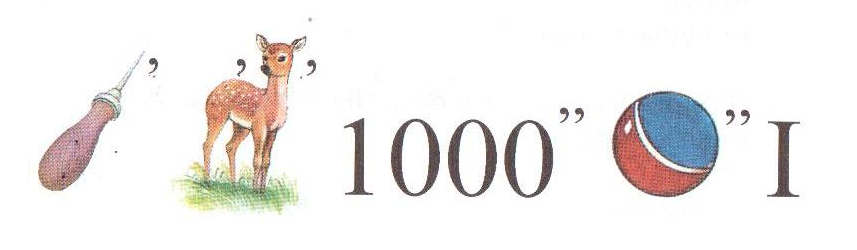 - Жіктеу туралы не білесіңдер? ББҮ кестесіндегі  «Білемін» бағанын толтырайық.ІІІ. Мағынаны тану.                                                                             Мен де адаммын жаралған сүйек еттен,						Арым бар, намысым бар жан тербеткен.						Қазақтың қарапайым бір ұлымын,						Жанымды арым үшін құрбан еткен.																			                                         Б. МомышұлыӨлеңді мәнерлеп оқы. Қарамен жазылған сөздердің түбірі мен қосымшасын тап, сөйлемнің қай мүшесі екенін айт.«Білгім келеді» бағанын толтыру.Ереже бойынша жұмыс Жіктік жалғауы адамның кім екенін, кәсібін көрсететін зат есімдерге жалғанады.Мысалы: І ж   Мен ұшқышпын	      ІІ ж  Сен  ұшқышсың, сіұшқышсыз	      ІІІ ж  Ол    ұшқыш	      Жіктік жалғаулы зат есім баяндауыш болады.Зат есімнің жіктелуі1-Тапсырма: Берілген сөздерді жекеше түрінде жіктеп жаз           Заңгер,  домбырашы,  сатушы,  дәрігер2- Тапсырма: Көп нүктенің орнына тиісті сөздерді қойып жаз.Доспыз, шәкірт, көршісің, әншімін, ұстаз, кезекшісіңдер.               Жекеше                                      КөпшеІ жақ            ...                                           ...           ІІ жақ           ...                                           ...ІІІ жақ          ...                                           ...Өзің таңдаған 3-4 сөзге сөйлем құрастыр.3- Тапсырма:  Оқулықпен жұмыс. Жаттығу -5 орындайды.Сергіту сәті.4-Тапсырма: Көп нүктенің орнына тиісті жіктік жалғауын қойып, сөйлемдерді көшіріп жаз.        Сіз біз үшін ең жақын адам... .  Біз төртінші сынып оқушысы... .  	Мен Ажар апаның немересі... .  Сен ертең кезекші... . 5- Тапсырма: Мәтінді оқып, жіктік жалғаулы зат есімдерді теріп жаз.      Тәуелдеулі зат есімдерді теріп жазу. Септеулі зат есімдерді табу.          Әкелері қаладан оралды. Мөлдірге көгілдір кеудеше, Тұрарға футбол добын, Зейнегүлге қуыршақ әкелді. Сыйлыққа риза болған Мөлдір:          - Шіркін –ай, әкеміз күн сайын осылай қаладан келіп тұрса ғой, - деді.                                                               Шешесі мен әжесі Мөлдірдің сөзін күле тыңдады.          - Ол үшін ақша керек қой, күнім. Мен зейнеткермін, Сара – тәрбиеші, Жомарт – жас бағбан, сендер оқушысыңдар. Сондықтан барға қанағат ету керек, - деді әжесі.«Үйрендім» бағанын толтыру.V. Ой толғаныс. Жазушы сөзіне « Бес жолды өлең»  құрастыру.                               Мен дәрігермін... тақырыбына эссе жазу.                                Сен доссың  тақырыбына өлең шығару.                                Суретші болсам ... тақырыбына еркін сурет салу.Сабақ ұнады ма? Не түсініксіз? Осы сұрақтарға жауап жазып қояды.VІ.Үйге тапсырма:  жаттығу 4   109 бет. Ереже жаттау.VІІ.Бағалау. Өзін-өзі бағалау.ЖақҚосымшаларыҚосымшаларыЖақЖекешеКөпшеІ-мын, -мін, -бын, -бін, -пын, -пін-мыз, -міз, -быз, -біз, -пыз, -пізІІ-сың, -сің, - сыз, -сіз-сыңдар, -сіңдер,                               - сыздар, -сіздерІІІжалғауы жоқжалғауы жоқ